Domácí úkoly - 7. B – týden - 1. 6. – 5. 6. 2020Český jazykKomunikační a slohová výchova – pracovní sešit strana 37/cvičení g) a taky cvičení 19 a) OBJEDNÁVKA. Literární výchova – Přečti článek a odpověz na otázky. 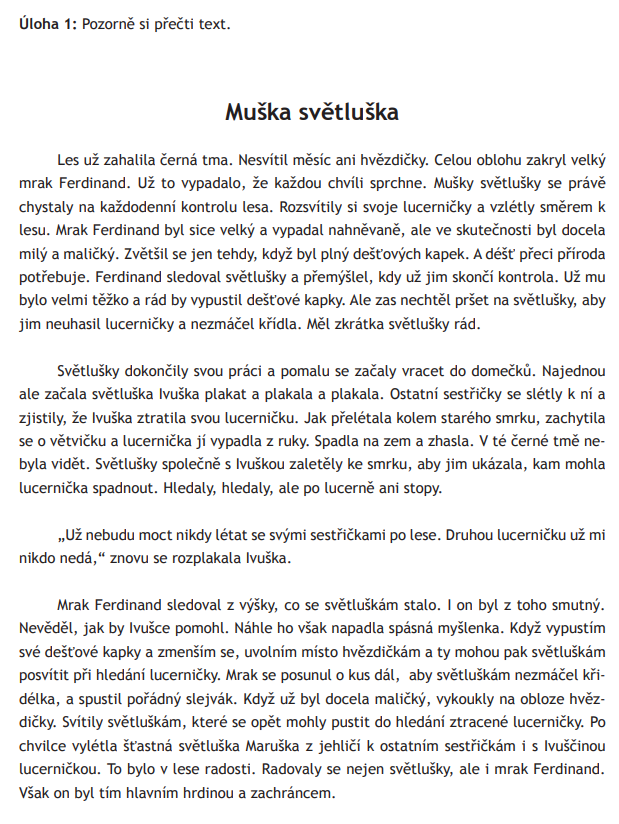 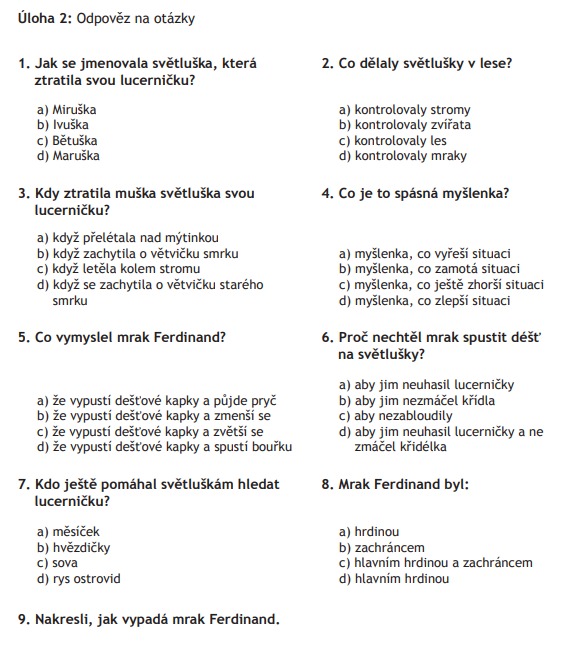 Jazyková výchova – Opakování SlovesaVyhledej a barevně označ slovesa podle návodu:1. osoba – červeně  -  já, my2. osoba –  modře	 -  ty, vy3. osoba – zeleně	- on, ona, ono,       oni, ony, onakoulíme	  ležím	    číhal jsi	     přijeďte    syčí	  	      jdeš     napije	   vybarvili	    upekla jsem  	spím	poradíme     nepoznala     vypočítáš    zpíval	     vidíme	  sedíš	   píšu      hodil    doběhlo	   chtěli jste     žehlila jsi     pere    děláme	  máš     dají    zpívá	stojí  zobe	 píšu    zívám    kreslíte  vrtají	  Slovesa rozděl do sloupců podle času:Anglický jazykZopakuj si názvy dnů v týdnu na:

https://zsbcupice.cz/hot-potatoes/anglictina/13.days-months/days-months1.htm

a vypracuj v pracovním sešitě cv. 12 na str. 21Matematika - Písemné sčítání a odčítání, zaokrouhlování, násobení, slovní úlohy. Přepiš si příklady do sešitu, případně naskenuj, nafoť, vytiskni a nalep do sešitu.Učebnice str. 53 / cv. 2, 3, 4, 5Učebnice str. 54 / cv. 10, 11, 16, 19, 20Dále procvičujte na www.skolakov.eu/matematika-4-tridaPísemné násobení jednociferným a dvojciferným činitelem a písemné děleníGeometrie – Opakování učiva – výška trojúhelníku, pročti si a zopakuj si vzorový příklad v učebnici na straně 73 nahořeUčebnice str. 75 / cv. 1, 2, 3Dále si zopakujte na www.matematika.cz/geometriePročtěte a zopakujte si – základní geometrické pojmyFyzika – Připomenutí učiva z dřívější dobyNeobnovitelné zdroje energie Zdroje, které se vyčerpají do několika desítek let. Patří sem tzv. fosilní paliva: – uhlí                                                          – ropa                                                           – zemní plyn                                                           – jaderná energie Obnovitelné zdroje energie Jsou přírodní zdroje, které se při postupném spotřebování částečně nebo úplně obnovují, a to samy nebo za přispění člověka.  Mezi obnovitelné zdroje energie patří energie ze:     • Slunce                                                                                     • Větru                                                                                     • Vody                                                                                     • Biomasy A nová informace – jaké druhy energie známeDruhy energieSluneční energie (solární energie)Voda (vodní energie)Vítr (větrná energie)Fosilní paliva (tepelná energie)Uranové rudy (jaderná energie)Vnitřní energie Země (geotermální energie)Biomasa (tepelná energie)Zeměpis - Opiš si tento text do sešitu a ulož do paměti. Pracuj do sešitu nebo na papír, potom si to nalepíš.Východní Evropa – Charakteristika.Státy východní Evropy – Estonsko, Lotyšsko, Litva, Ukrajina, Bělorusko, Moldavsko, RuskoZabírají polovinu rozlohy EvropyVětšina území jsou rozlehlé nížinyPohoří – UralNížiny – Východoevropská rovinaŘeky – Volha, Don, Dněpr, Kama, OkaPodnebí – vnitrozemské Významná je těžba nerostných surovin, těžký průmyslZemědělství – pěstování obilí, ovoce, vinné révyDoprava – železniční, lodní a námořní Obyvatelé jsou převážně Slované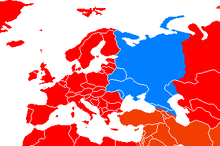 PřírodopisTéma: Základní rozdíly mezi jednoděložními a dvouděložními rostlinami
Úkoly: 1. Opiš si název tématu
2. Odkaz na film: https://www.youtube.com/watch?v=uWNyQfw9W_s
3. Asi v 8. 11 minutě je tabulka
4. Opiš ji do sešitu
5. Stránku si rozděl na tři sloupce
6. Podle filmu doplň údaje z tabulky do sešitu.DějepisTéma: Jiří z Poděbrad - husitský král
Úkoly: 1. Opiš název tématu
2. Odkaz na film: https://www.youtube.com/watch?v=hSsb4yPkRNs
3. Druhá možnost, jak spustit film: zadejte na youtube: Pavel Koutský: 46 Jiří z Poděbrad Dějiny udatného českého národa
4. Text si vytiskni a dle filmu doplň chybějící slova

Text:
1. Jiří z P........................d byl zvolen č..............m k...........m roku 14_ _ .
2. Jiří korunu nezdědil, byl z..................n.
3. Jiří to neměl l..............é.
4. V zemi se hádali ka..................ci s ka....................ky.
5. Z Říma hrozil pa..........ž a z východu T.............ci.
6. Jiří byl moudrý stá...........k a skvělý di.....................t.
7. Před válčením dával přednost je..................í.
8. A měl ús..................y.
9. Jiří se pokusil sjednotit Ev................u v jeden ce.........k.
10. Trochu to uspěchal, nejmíň o _ _ _ let.
11. Papež říká: " Církevní kl..........u na něj a Matyáše Ko.............na."
12. Matyáš Kor.........n říká: " Bijte ka.................e."
13. Jiří zvítě........l a propustil Ma...............še.
14. Matyáš říká: " A stejně jsem če..........ý k..........l já."
15. Geniální J......í roku 14 _ _ ze..............l.Německý jazykPřelož do českého jazyka...Hallo die Kinder! Ich heiße Tobias und ich wohne in Berlin. Ich bin 12 Jahre alt. Ich komme aus Deutschland. Meine Mutti heißt Erika und sie ist 35 Jahre alt und sie ist sehr schön. Sie arbeitet als Lehrerin. Mein Vater heißt Uwe und er ist klein und dick. Er ist Arzt. Ich habe auch einen Bruder, er heißt Martin und er ist sehr groß, aber er ist nur 2 Jahre alt. Wir haben auch einen Hund, er heißt Rex. Mit freundlichen Grüßen. TobiasNová slovíčka – nápovědadie Lehrerin – učitelkaals – jakoarbeiten – pracovatder Arzt – lékařfreundlich – přátelský Čas minulýČas přítomnýČas budoucí